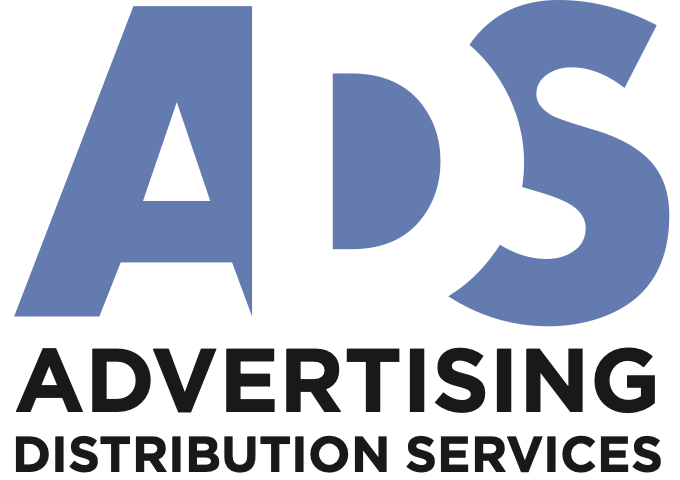 Ads sent March 20, 2024 to run by April 10, 2024Health & FitnessVIAGRA and CIALIS USERS! 50 Generic Pills SPECIAL $99.00.  100% guaranteed. 24/7 CALL NOW! 888-445-5928 Hablamos EspañolDental insurance from Physicians Mutual Insurance Company. Coverage for 400+ procedures. Real dental insurance - not just a discount plan. Get your free  Information Kit with details! 1-855-526-1060 www.dental50plus.com/ads #6258Attention oxygen therapy users! Inogen One G4 is capable of full 24/7 oxygen delivery. Only 2.8 pounds. Free info kit. Call 877-929-9587Home ServicesAging Roof? New Homeowner? Got Storm Damage? You need a local expert provider that proudly stands behind their work. Fast, free estimate. Financing available. Call 1-888-878-9091Water damage cleanup & restoration: A small amount of water can lead to major damage and mold growth in your home. Our trusted professionals do complete repairs to protect your family and your home's value! Call 24/7: 1-888-872-2809Professional lawn service: Fertilization, weed control, seeding, aeration & mosquito control. Call now for a free quote. Ask about our first application special! 1-833-606-6777MiscellaneousPrepare for power outages today with a Generac Home Standby Generator. Act now to receive a FREE 5-Year warranty with qualifying purchase* Call 1-855-948-6176 today to schedule a free quote. It’s not just a generator. It’s a power move.Eliminate gutter cleaning forever! LeafFilter, the most advanced debris-blocking gutter protection. Schedule free LeafFilter estimate today. 20% off Entire Purchase. 10% Senior & Military Discounts. Call 1-833-610-1936BATH & SHOWER UPDATES in as little as ONE DAY! Affordable prices - No payments for 18 months!  Lifetime warranty & professional installs. Senior & Military Discounts available.  Call: 855-761-1725Donate Your Car to Veterans Today! Help and Support our Veterans. Fast - FREE pick up. 100% tax deductible. Call 1-800-245-0398Become a published author. We want to read your book! Dorrance Publishing trusted since 1920. Consultation, production, promotion & distribution. Call for free author’s guide 1-877-729-4998 or visit dorranceinfo.com/adsGet DISH Satellite TV + Internet!  Free Install, Free HD-DVR Upgrade, 80,000 On-Demand Movies, Plus Limited Time Up To $600 In Gift Cards. Call Today! 1-866-479-1516Safe Step. North America's #1 Walk-in tub. Comprehensive lifetime warranty. Top-of-the-line installation and service. Now featuring our free shower package & $1600 off - limited time! Financing available. 1-855-417-1306Wesley Financial Group, LLC Timeshare Cancellation ExpertsOver $50,000,000 in timeshare debt & fees cancelled in 2019. Get free info package & learn how to get rid of your timeshare! Free consultations. Over 450 positive reviews. 833-308-1971DIRECTV Stream - Carries the most local MLB Games! Choice Package $89.99/mo for 12 mos Stream on 20 devices at once. HBO Max included for 3 mos (w/Choice Package or higher.) No contract or hidden fees! Some restrictions apply. Call IVS 1-866-859-0405Diagnosed with lung cancer & 65+? You may qualify for a substantial cash award. No obligation! We've recovered millions. Let us help! Call 24/7 1-877-707-5707Replace your roof w/the best looking & longest lasting material steel from Erie Metal Roofs! 3 styles & multiple colors available. Guaranteed to last a lifetime! Limited Time Offer up to 50% off install + Additional 10% off install (military, health & 1st responders.) 1-833-370-1234Jacuzzi Bath Remodel can install a new, custom bath or shower in as little as one day. For a limited time, we're cutting installation costs in half and offering a FREE safety upgrade! Additional terms apply. Subject to change and vary by dealer. Offer ends soon. Call 1-844-501-3208Don't let the stairs limit your mobility! Discover the ideal solution for anyone who struggles on the stairs, is concerned about a fall or wants to regain access to their entire home. Call AmeriGlide today! 1-833-399-3595Alaska, Europe, Hawaii + dozens of other popular trips! Starting at $1649 pp (double occupancy req'd.) YMT Vacations plans everything, leaving you to relax & enjoy. Call 1-877-626-1958 M-F for more details. Use promo code YMT2024 for $250 off. Limited time only. Home Break-ins take less than 60 seconds. Don't wait!  Protect your family, your home, your assets now for as little as 70¢ a day! Call 855-401-1151